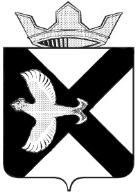 АДМИНИСТРАЦИЯ Муниципального  образования поселок  БоровскийРАСПОРЯЖЕНИЕ18 октября  2018 г.						  	                     № 386п. БоровскийТюменского муниципального района         На основании федерального закона «Об общих принципах организации местного самоуправления в Российской Федерации» от 06.10.203 г. «131-ФЗ , федерального закона «О пожарной безопасности» от 21.12.1994 №69-ФЗ, приказа ГУ МЧС России по Тюменской области от 11.10.2018 г. №475 «О проведении профилактической операции «Жилье-2018» в целях повышения уровня противопожарной защиты жилого сектора, минимизации материальных и социальных потерь от пожаров в жилых помещениях, принятие мер по устранению нарушений требований пожарной безопасности с 15 октября по 1 декабря 2018 года:        1.Заместителю главы администрации муниципального образования по строительству, благоустройству, землеустройству, ГО и ЧС Никифорову Максиму Викторовичу:        -откорректировать списки членов добровольных пожарных формирований (дружин), групп внештатных инспекторов пожарной	 охраны МО;       -ограничить доступ в бесхозные строения, где возможно пребывание лиц без определенного места жительства, подростков и других слоев населения, являющихся потенциальными виновниками возникновения пожаров;        -в период проведения операции «Жилье-2018) организовать сходы граждан для рассмотрения результатов профилактических мероприятий и проведения обучения населения государственным инспектором Тюменского района по пожарному надзору мерам пожарной безопасности;        -организовать размещение уголков (стендов) пожарной безопасности «01 СООБЩАЕТ»;         -распространение памяток о мерах пожарной безопасности в жилом секторе;       -провести проверку сетей наружного противопожарного водоснабжения с составлением соответствующих актов.        2.Заместителю главы муниципального образования по социальным вопросам Шапошниковой Елене Борисовне совместно с закрепленным за муниципальным образованием государственным инспектором Тюменского района по пожарному надзору:      -с привлечением сотрудников ОВД, ФМС, СМИ внештатных инспекторов пожарной охраны муниципального образования, органов социального обеспечения и других надзорных органов разработать план совместных проверок (рейдов) жилого фонда, мест проживания неблагополучных семей и граждан, склонных к употреблению спиртных напитков и наркотических средств;         -продолжить установку средств обнаружения пожара на ранней стадии развития (автономные дымовые пожарные извещатели) в местах проживания социально незащищенных групп населения, многодетных семьях, а также одиноко проживающих престарелых граждан;      -продолжить сверку учета мест проживания неблагополучных семей, маломобильного населения, бесхозных строений и объектов хозорганов, где возможно проживание лиц склонных к правонарушениям в области пожарной безопасности, лиц ведущих антисоциальный образ жизни;      -провести пропаганду соблюдения требований пожарной безопасности с лицами, состоящими на социальном обеспечении.       3.Инспектору по благоустройству муниципального образования Крамарь Евгению Леонидовичу:       -совместно с управляющими компаниями, ТСЖ и т.п. принять меры к недопущению проникновения посторонних лиц в чердачные и подвальные помещения многоквартирных жилых домов;         -через управляющие компании, обслуживающие организации, ЖЭУ, ТСЖ в многоквартирных жилых домах организовать систематическую разъяснительную работу среди населения по вопросам пожарной безопасности;         -в период проведения операции, организовать проведение проверки печей, котельных, теплогенераторных и калориферных установок, а также других отопительных приборов.         -в ходе проведения операции привлекать специалистов ВДПО для проверки систем отопления в жилых домах, инструкторов ВДПО и иные общественные организации для проведения противопожарных инструктажей с населением.       4. Контроль за выполнение настоящего постановления оставляю за собойГлава муниципального образования                                              С.В. Сычева